Орієнтовна вартість проекту (всі складові проекту (матеріали та послуги), які необхідні для його реалізації, та  їх орієнтовна вартість. )№ з/пПерелік видатківОрієнтовна вартість, грн.1.Асфальтобетон (385 м2)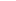 1155002.креативні ліхтарі (7 шт.)630003.лавочки зі спинкою (2шт.)80004.урни для сміття (7шт.)35005.6.7.Разом: 190000 грнРазом: 190000 грн